The Skateboard Twins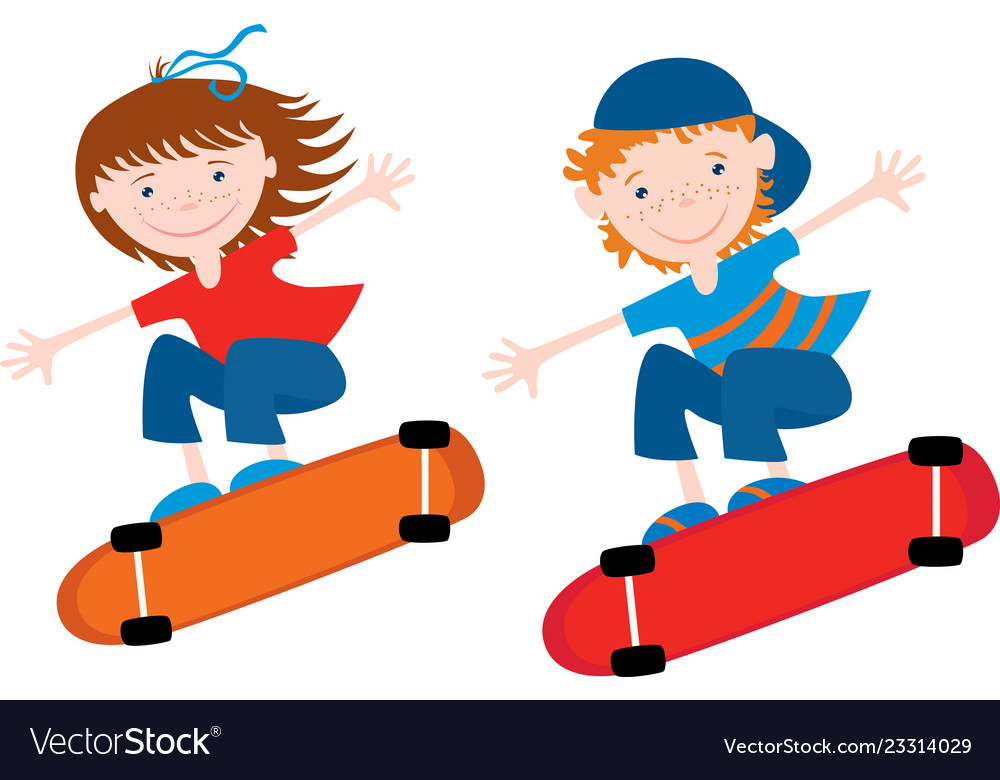 Here she comes,Sally Green!We all call her the Skateboard Queen. And here comes Sammy,her best mate.Sammy is a champon the kingsize-skate.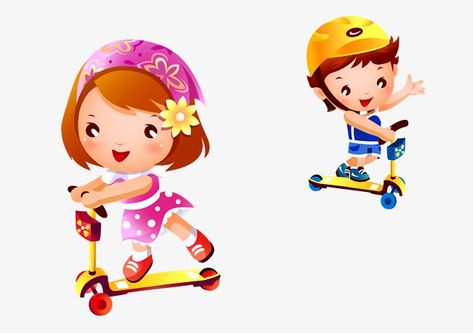 They swerve and they spin.They never trip.Sally does a twistwith a backward flip.Sammy does a spinnerround the bins.Sally and Sammyare the Skateboard Twins!By Tony MittonQuestions:1: Name the children in the poem:___________________________________________________________2: What do the children like to do?___________________________________________________________3: What is Sally’s nickname?___________________________________________________________4: Do you have a nickname? And why do you have it?______________________________________________________________________________________________________________________5: What moves can they do on their skateboards?______________________________________________________________________________________________________________________6: What is Sally missing in the picture? And why is that important?_________________________________________________________________________________________________________________________________________________________________________________